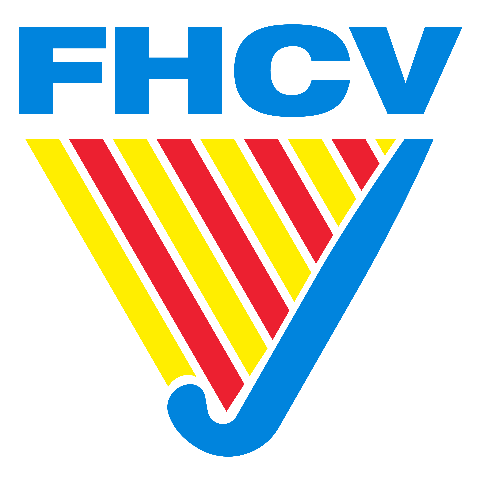 ANEXO 1I. Persona que informa de los hechos II. Datos de la persona que ha sufrido el acosoIII. Datos de la persona denunciadaIV. Descripción de los hechosV. Testigos y/o pruebasV. SolicitudPersona que ha sufrido el acoso:Otras (Especificar): Nombre: Apellidos:DNI:Puesto:Tipo contrato/Vinculación laboral:Teléfono:Email:Domicilio a efectos de notificaciones:Nombre y apellidos:Grupo/categoría profesional o puesto:Centro de trabajo: Nombre de la empresa:Incluir un relato de los hechos denunciados, adjuntado las hojas numeradas que sean necesarias, incluyendo fechas en las que tuvieron lugar los hechos siempre que sea posible:En caso de que haya testigos indicar nombre y apellidos: Adjuntar cualquier medio de prueba que considere oportuno (indicar cuales):Se tenga por presentada la queja o denuncia de acoso (INDICAR SI ES SEXUAL O POR RAZÓN DE SEXO) frente a (IDENTIFICAR PERSONA DENUNCIADA) y se inicie el procedimiento previsto en el protocolo.Se tenga por presentada la queja o denuncia de acoso (INDICAR SI ES SEXUAL O POR RAZÓN DE SEXO) frente a (IDENTIFICAR PERSONA DENUNCIADA) y se inicie el procedimiento previsto en el protocolo.Localidad y fecha:Firma de la persona interesada: